                                                                                                                                                 
                                          РОССИЙСКАЯ   ФЕДЕРАЦИЯ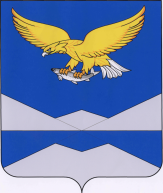 МУНИЦИПАЛЬНОЕ ОБРАЗОВАНИЕИРКУТСКОЙ ОБЛАСТИ«КАЗАЧИНСКО-ЛЕНСКИЙ РАЙОН»Администрация Казачинско-Ленского муниципального районаП О С Т А Н О В Л Е Н И Ес. Казачинское____________________ 2019 г.   № ________┌                                                                          ┐     О внесении изменений в муниципальную программу «Социальная поддержка граждан Казачинско-Ленского муниципального района на 2017-2020 годы»Руководствуясь постановлением администрации Казачинско-Ленского муниципального района от 05.11.2013 года № 472 «Об утверждении Порядка принятия решений о разработке муниципальных программ Казачинско-Ленского муниципального района, их формирования, реализации и оценки эффективности их реализации», статьями 33, 48 Устава муниципального образования Иркутской области «Казачинско-Ленский район», администрация Казачинско-Ленского муниципального района ПОСТАНОВЛЯЕТ:Внести следующие изменения в муниципальную программу «Социальная поддержка граждан Казачинско-Ленского муниципального района на 2017-2020 годы», утвержденную постановлением администрации Казачинско-Ленского муниципального района от 07.07.2016 года № 248, с изменениями, внесенными постановлениями администрации Казачинско-Ленского муниципального района от 08.06.2017 года № 164, от 29.08.2017 года № 283, от 30.10.2017 года № 362, от 29.05.2018 года № 233, от 07.06.2018 года № 272, от 04.10.2018 года № 410, от 01.04.2019 года № 110:1.1. В Главе 1 таблицы «Паспорт Программы» в строке «Ресурсное обеспечение Программы» слова «2019 г. – 650,0 тыс. руб.2020 г. – 650,0 тыс. руб.» заменить словами «2019 г. – 1 293,0 тыс. руб.2020 г. – 1 135,0 тыс. руб.»;1.2. Главу 4 «Ресурсное обеспечение Программы» изложить в новой редакции, прилагается.Опубликовать настоящее постановление в районной газете «Киренга» и сетевом издании «Казачинско-Ленский вестник» (www.adminklr.ru).Контроль исполнения настоящего постановления возложить на председателя комитета по социальным вопросам администрации Казачинско-Ленского муниципального района Абраменко С.Ж.Врио мэра Казачинско-Ленскогомуниципального района                                                                         М.Н. БалушкинПриложениек постановлению администрацииКазачинско-Ленскогомуниципального районаот _________ 2019 года № ______4. Ресурсное обеспечение ПрограммыДетальный план-график реализации Программы на очередной финансовый год и плановый период Председатель комитета по социальным вопросам                                                                      С.Ж. АбраменкоПериод реализации ПрограммыОбъем финансирования, тыс. руб.Объем финансирования, тыс. руб.Объем финансирования, тыс. руб.Объем финансирования, тыс. руб.Объем финансирования, тыс. руб.Период реализации ПрограммыФинансовые средства, всегов том числев том числев том числев том числеПериод реализации ПрограммыФинансовые средства, всегоФБОБМБВнебюджетные средстваВсего за весь период4 419,5--4 419,5-.1 100,0--1 100,0-.891,5--891,5-.1 293,0--1 293,0-.1 135,0--1 135,0-№ п/пНаименование мероприятийОтветственный исполнительОжидаемый результат реализации мероприятияСрок начала реализацииСрок окончания реализацииКод вида расходовОбъем ресурсного обеспечения, тыс. руб.Объем ресурсного обеспечения, тыс. руб.Объем ресурсного обеспечения, тыс. руб.Объем ресурсного обеспечения, тыс. руб.№ п/пНаименование мероприятийОтветственный исполнительОжидаемый результат реализации мероприятияСрок начала реализацииСрок окончания реализацииКод вида расходов....12345678910111Оказание помощи участникам Великой Отечественной войныОказание помощи участникам Великой Отечественной войныОказание помощи участникам Великой Отечественной войныОказание помощи участникам Великой Отечественной войныОказание помощи участникам Великой Отечественной войныОказание помощи участникам Великой Отечественной войныОказание помощи участникам Великой Отечественной войныОказание помощи участникам Великой Отечественной войныОказание помощи участникам Великой Отечественной войныОказание помощи участникам Великой Отечественной войны1.1Материальная  помощь (подарки) ветеранам  ВОВ, в связи с юбилейными датами  со дня рожденияКомитет по социальным вопросамАбраменко С.Ж.Улучшение качества жизни участников Великой Отечественной войны..901-1003-795310000025,013,013,05,01.2Оказание помощи  одиноким  гражданам, относящимся к категориям: Ветераны ВОВ, жители блокадного Ленинграда, вдовы  участников ВОВ, не имеющие федеральных и областных льгот, труженики тыла, оказавшимся в сложной жизненной ситуации, по ремонту квартирКомитет по социальным вопросамАбраменко С.Ж.Улучшение качества жизни участников Великой Отечественной войны, пожилым гражданам..901-1003-795310000010,491,41.3Приобретение ритуальных венков, корзин, гирляндКомитет по социальным вопросамАбраменко С.Ж.Обеспечение социальных гарантий участникам Великой Отечественной войны, пожилым гражданам..901-1003-79531000005,810,01.4Оказание помощи при захоронении одиноких ветеранов ВОВ             Комитет по социальным вопросамАбраменко С.Ж.Обеспечение социальных гарантий участникам Великой Отечественной войны, пожилым гражданам..901-1003-795310000010,01.5Организация льготного обслуживания в предприятиях торговли ветеранов ВОВ, вдов  погибших и умерших участников ВОВ, тружеников тыла в период празднования годовщины победы в ВОВ и дней воинской славы Комитет по социальным вопросамАбраменко С.Ж.Улучшение качества жизни участников Великой Отечественной войны..901-1003-79531000001.6Приобретение подарков к празднованию годовщины Победы ВОВКомитет по социальным вопросамАбраменко С.Ж.Признание участникам Великой Отечественной войны..901-1003-7953100000250,01.7Оплата подписки на газеты и журналы для ветерановКомитет по социальным вопросамАбраменко С.Ж.Улучшение качества жизни участников Великой Отечественной войны..901-1003-79531000009,111,010,02Поддержка общественных организаций и клубовПоддержка общественных организаций и клубовПоддержка общественных организаций и клубовПоддержка общественных организаций и клубовПоддержка общественных организаций и клубовПоддержка общественных организаций и клубовПоддержка общественных организаций и клубовПоддержка общественных организаций и клубовПоддержка общественных организаций и клубовПоддержка общественных организаций и клубов2.1Организация чествования ветеранов ВОВ, вдов  погибших и умерших участников ВОВ, тружеников тыла в период празднования юбилейной годовщины победы в ВОВ, дням  воинской  Славы  (День   снятия блокады Ленинграда;  День  защитников Отечества; Сталинградская битва; День Победы;  День разгрома советскими войсками немецко-фашистских войск в Курской битве; День начала контрнаступления советских войск под Москвой; Международный день
освобождения узников из фашистских
лагерей; вывод войск из Афганистана) Комитет по социальным вопросамАбраменко С.Ж.Улучшение качества жизни участников Великой Отечественной войны и других войн..901-1003-795310000010,040,0109,6100,02.2Поддержка общественных организаций и клубовКомитет по социальным вопросамАбраменко С.Ж.Улучшение условий для активной деятельности объединений ветеранов в жизни района..901-1003-795310000053,025,040,42.3Проведение семинаров, пленумов,
изготовление информационных
материалов, приобретение литературы для обеспечения патриотической работы среди детей и молодежи района, оплата проездаКомитет по социальным вопросамАбраменко С.Ж.Улучшение условий для активной деятельности объединений ветеранов в жизни района..901-1003-795310000029,024,83Помощь гражданам, оказавшимся в трудной жизненной ситуацииПомощь гражданам, оказавшимся в трудной жизненной ситуацииПомощь гражданам, оказавшимся в трудной жизненной ситуацииПомощь гражданам, оказавшимся в трудной жизненной ситуацииПомощь гражданам, оказавшимся в трудной жизненной ситуацииПомощь гражданам, оказавшимся в трудной жизненной ситуацииПомощь гражданам, оказавшимся в трудной жизненной ситуацииПомощь гражданам, оказавшимся в трудной жизненной ситуацииПомощь гражданам, оказавшимся в трудной жизненной ситуацииПомощь гражданам, оказавшимся в трудной жизненной ситуации3.1Единовременная материальная помощь в случаях: пожара, переезда в дом престарелых, проезда до областной больницы г. Иркутск, помощь социально незащищенной категории граждан, оказавшимся в трудной жизненной ситуацииКомитет по социальным вопросамАбраменко С.Ж.Улучшение качества жизни гражданам, оказавшимся в трудной жизненной ситуации..901-1003-7953100000512,0515,0788,0800,04Выплата социальных льготВыплата социальных льготВыплата социальных льготВыплата социальных льготВыплата социальных льготВыплата социальных льготВыплата социальных льготВыплата социальных льготВыплата социальных льготВыплата социальных льгот4.2Выплата льгот и гарантий неработающим Почетным гражданам Казачинско-Ленского муниципального районаКомитет по социальным вопросамАбраменко С.Ж.Улучшение качества жизни неработающим Почетным гражданам..901-1003-7953100000100,0100,09,04.3Оплата проезда детей, обучающихся в ГБПОУ «Ульканский межотраслевой техникум»Комитет по социальным вопросамАбраменко С.Ж.Поддержка детей из малообеспеченных семей..901-1003-7953100000150,0150,0200,0200,0Итого по ПрограммеИтого по ПрограммеИтого по ПрограммеИтого по ПрограммеИтого по ПрограммеИтого по ПрограммеИтого по Программе1 100,0891,51 293,01 135,0